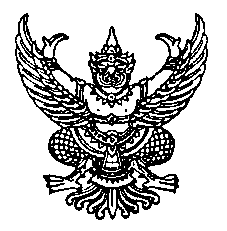 ประกาศมหาวิทยาลัยธรรมศาสตร์เรื่อง กำหนดอัตราการจ่ายเงินสมทบค่าเบี้ยเลี้ยงเดินทางไปราชการ พ.ศ. ๒๕๕๐---------------------------โดยที่เป็นการสมควรกำหนดอัตราการจ่ายเงินสมทบค่าเบี้ยเลี้ยงเดินทางไปราชการให้
กับพนักงานตามระเบียบมหาวิทยาลัยธรรมศาสตร์ ว่าด้วยการจ่ายเงินสมทบค่าเบี้ยเลี้ยงเดินทางไปราชการ 
พ.ศ. ๒๕๓๙ ให้เหมาะสมกับสภาวะเศรษฐกิจในปัจจุบันอาศัยอำนาจตามความใน ๕ วรรค ๓ ของระเบียบมหาวิทยาลัยธรรมศาสตร์ ว่าด้วยการจ่ายเงินสมทบค่าเบี้ยเลี้ยงเดินทางไปราชการ พ.ศ. ๒๕๓๙อธิการบดีจึงกำหนดอัตราการจ่ายเงินสมทบค่าเบี้ยเลี้ยงเดินทางไปราชการ ในอัตราไม่เกินวันละ ๓๐๐ บาทต่อคนทั้งนี้ ประกาศนี้ให้ใช้บังคับตั้งแต่วันที่ ๑ ตุลาคม ๒๕๕๐ เป็นต้นไปประกาศ ณ วันที่  ๒  พฤศจิกายน  พ.ศ. ๒๕๕๐(ศาสตราจารย์ ดร.สุรพล นิติไกรพจน์)รักษาราชการแทนอธิการบดี